Supplementary Material 1. Makasi evaluation design, 2019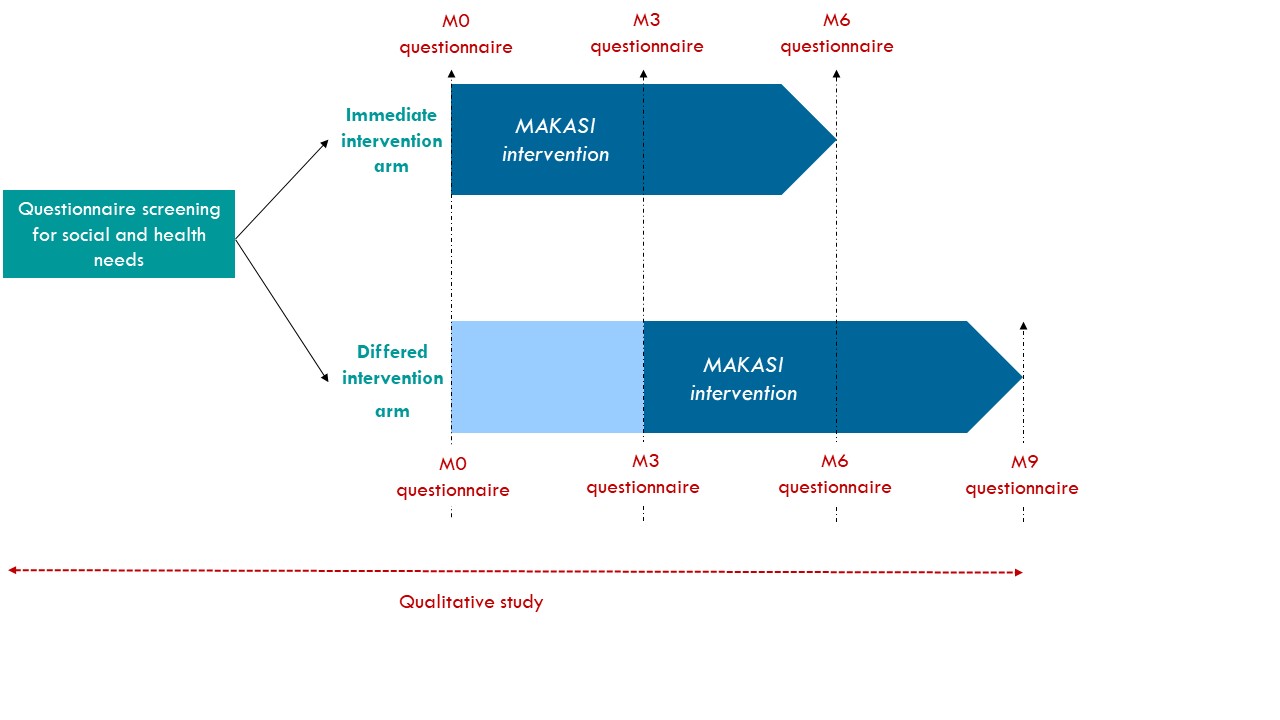 